Основные понятияПерсонал, занятый исследованиями и разработками - совокупность лиц, чья творческая деятельность, осуществляемая на систематической основе, направлена на увеличение суммы научных знаний и поиск новых областей применения этих знаний, а также занятых оказанием прямых услуг, связанных с выполнением исследований и разработок. В статистике персонал, занятый исследованиями и разработками, учитывается как списочный состав работников организаций (соответствующих подразделений образовательных учреждений высшего профессионального образования, промышленных организаций и др.), выполняющих исследования и разработки, по состоянию на конец года.В составе персонала, занятого научными исследованиями и разработками, выделяются четыре категории: исследователи, техники, вспомогательный и прочий персонал.Исследователи – работники, профессионально занимающиеся исследованиями и разработками и непосредственно осуществляющие создание новых знаний, продуктов, методов и систем, а также управление указанными видами деятельности. Исследователи обычно имеют законченное высшее образование.Техники  – работники, участвующие в исследованиях и разработках и выполняющие технические функции, как правило, под руководством исследователей (эксплуатацию и обслуживание научных приборов, лабораторного оборудования, вычислительной техники, подготовку материалов, чертежей, проведение экспериментов, опытов и анализов и т.п.). В эту категорию обычно включаются лица, имеющие среднее профессиональное образование и (или) необходимый профессиональный опыт и знания.Вспомогательный персонал – работники, выполняющие вспомогательные функции, связанные с проведением исследований и разработок: работники планово-экономических, финансовых подразделений, патентных служб, подразделений научно-технической информации, научно-технических библиотек; рабочие, осуществляющие монтаж, наладку, обслуживание и ремонт научного оборудования и приборов; рабочие опытных (экспериментальных) производств; лаборанты, не имеющие высшего и среднего профессионального образования.Прочий персонал – работники по хозяйственному обслуживанию, а также выполняющие функции общего характера, связанные с деятельностью организации в целом (работники бухгалтерии, кадровой службы, канцелярии, подразделений материально-технического обеспечения и т.п.).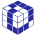 Численность персонала, занятого научными исследованиями и разработками, по категориям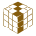 Источники и контакты ИсточникФорма федерального статистического наблюдения № 2-наука «Сведения о выполнении научных исследований и разработок»ПериодичностьГодоваяСроки обновления на сайтеСентябрь (следующий за отчетным годом)КонтактыГеращенко О.В., тел. 8(495)607-42-97